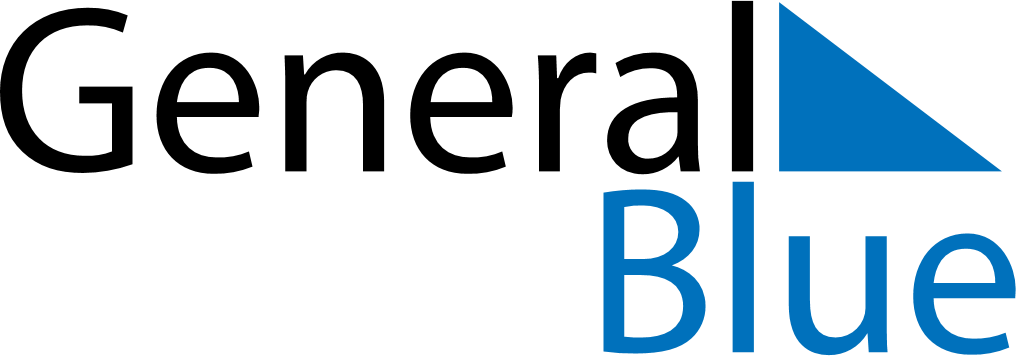 September 2023September 2023September 2023GuamGuamMondayTuesdayWednesdayThursdayFridaySaturdaySunday12345678910Labour Day1112131415161718192021222324252627282930